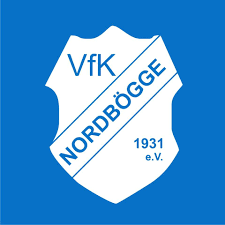 Erlaubnis zur Teilnahme am ProbetrainingHiermit erteilen wir, der VfK Nordbögge 1931 e.V.,dem Spieler / der SpielerinName des Spielers / der SpielerinGeboren am:		________________________die Erlaubnis zur Teilnahme an 4 Einheiten Probetraining beiVereinsbezeichnungab dem___________________				________________________								   Unterschrift / Stempel des Vereins